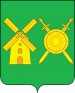 Управление образования администрации  Володарского муниципального районаНижегородской областиПРИКАЗ29 октября 2021 года                                                                         № 346Об итогах проведения школьного этапа всероссийской олимпиады школьников в 2021-2022 учебном годуВ соответствии с  Порядком проведения всероссийской олимпиады школьников, утвержденным приказом Министерства просвещения Российской Федерации от 27 ноября 2020 г. № 678 «Об утверждении Порядка проведения всероссийской	олимпиады школьников»	(далее–Порядок), приказа Министерства образования, науки и молодежной политики Нижегородской области № 316-01-63-2102/21 от 31.08.2021г «О проведении школьного этапа всероссийской олимпиады школьников в 2021-2022 учебном году»  с 29 сентября по 27 октября 2021 года состоялся школьный этап всероссийской олимпиады школьников. Участие в олимпиаде приняли учащиеся 4-11 классов из  общеобразовательных организаций района. Олимпиада проводилась по 18 общеобразовательным предметам. По предметам математика, химия, биология, информатика, физика, астрономия  олимпиада проходила в формате онлайн на платформе образовательного центра «Сириус», по остальным предметам в очном формате на базе общеобразовательных организаций. По итогам проведения школьного этапа всероссийской олимпиады школьников  в 2021-2022 учебном году ПРИКАЗЫВАЮ:Утвердить список победителей и призёров школьного этапа всероссийской олимпиады школьников в 2021-2022 учебном году (приложение 1).Наградить победителей и призеров школьного этапа всероссийской олимпиады школьников  дипломом Управления  образования администрации Володарского муниципального района Нижегородской области ( приложение 2).Руководителям общеобразовательных организаций провести  анализ организации школьного этапа и качества олимпиадных работ, направить отчет о проведении школьного этапа олимпиады в информационно-диагностический кабинет ( приложение 3).Контроль за исполнением приказа возложить на заведующего информационно-диагностическим кабинетом  Жиганову Л.В.И.о. начальника Управления образования                            О.В. ПавловаПриложение 2к приказу Управления образования№ 346 от 29.10.2021г.Образец  оформления грамот победителям и призерам школьного этапа всероссийской олимпиады школьников в 2021-2022 учебном годуУПРАВЛЕНИЕ  ОБРАЗОВАНИЯАДМИНИСТРАЦИИ ВОЛОДАРСКОГО МУНИЦИПАЛЬНОГО РАЙОНАНИЖЕГОРОДСКОЙ ОБЛАСТИНАГРАЖДАЕТИванова Ивана Ивановича,учащегося  5 класса МБОУ СШ №1 г. Володарск,победителя (призера)школьного этапа всероссийской олимпиады школьников по технологии в 2021-2022 учебном годуПриказ  №_346 от 29.10.2021г._Начальник Управления образования                                                                 Н.Г. Соловьева2021гПриложение 3к приказу Управления образования№ 346 от 29.10.2021гОтчет о проведении школьного этапа Всероссийской олимпиады школьников в 2019-2020 учебном году_________________________________________________________( наименование организации)Общая численность учащихся общеобразовательной организации по параллелям ( чел.)Количество участников олимпиады по предметам ( чел.)Количество участников по параллелям ( чел.)Многократные участники олимпиадыЗаместитель директора по УВР ____________________ /____________________4 классы5 классы6 классы7 классы8 классы9 классы10классы11классы№ п/пПредмет4567891011итого1Математика2Русский язык3Экология4Английский язык56История7Технология8Литература9Экономика10Физическая культура11Химия12Физика13Информатика14Обществознание15ОБЖИТОГО (ЧФУ)ИТОГО (ЧФУ)4 классы5 классы6 классы7 классы8 классы9 классы10классы11классыКатегорияПоказатели (чел.)Всего участниковПринимали участие в олимпиаде:Принимали участие в олимпиаде:- по 1 предмету- по 2 предметам- по 3 предметам- по 4 предметам- по 5 предметам- по 6 предметам- по 7 предметам- по 8 предметам- по 9 предметам- по 10 предметам- по 11 предметам- по 12 предметам- по 13 предметам- по 14 предметам- по 15 предметам- по 16 предметам- по 17 предметам-по 18 предметам